Tweets of Value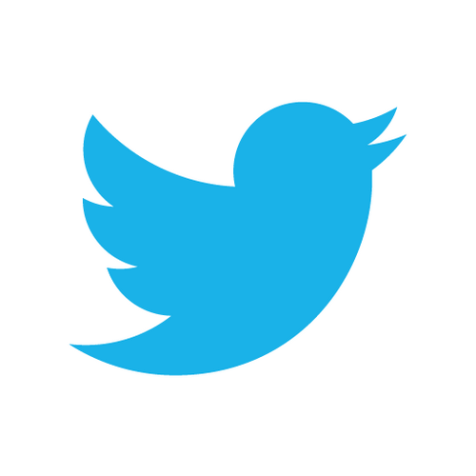 What are they?productive observationscontributions to the conversationconstructive criticisminsightful, discussion-starting questionsWhat are they NOT?off-topicvalue judgments, particularly negative onestasteless attempts to be funny